Ақмола облысының  білім басқармасы жанындағы«Бурабай ауданы Қатаркөл ауылы, ауылшаруашылық колледжі» МКҚКГККП «Сельскохозяйственный колледж, с. Катарколь Бурабайского района»при управлении образования Акмолинской областиЕсеп әдістемелік жұмыс бойынша 2019-2020 оқу жылыОтчет по методической работеза 2019-2020 учебный год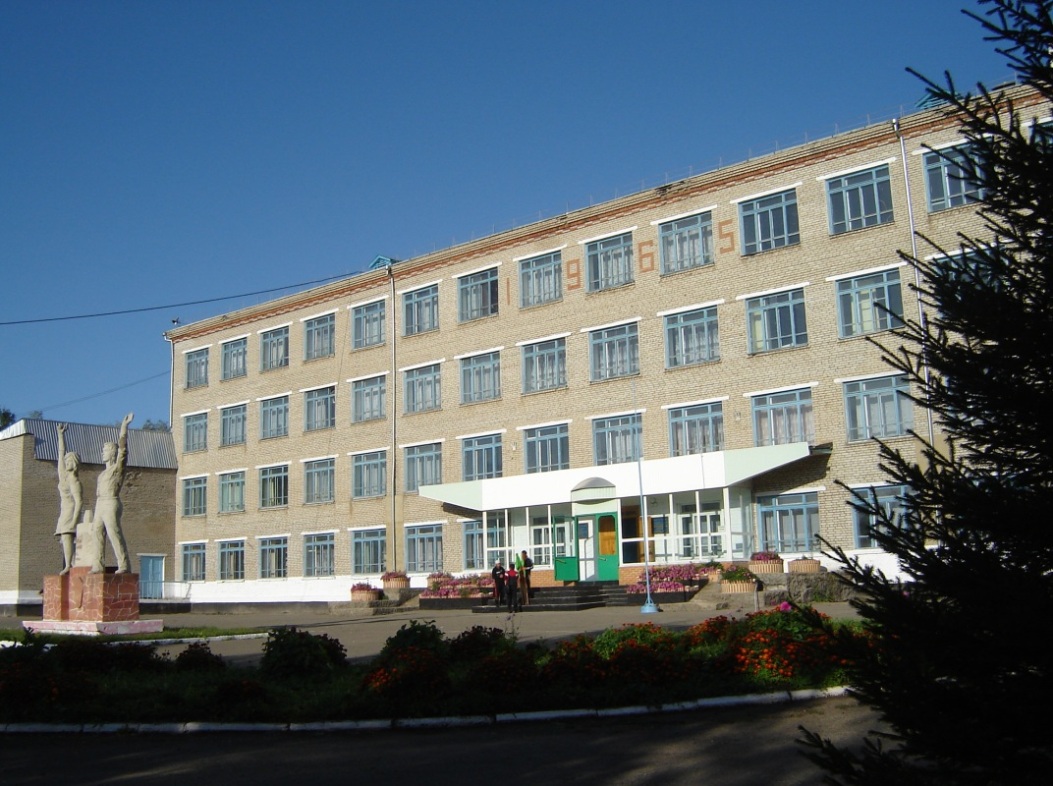 Қатаркөл ауылы2020 ж.Методическая работа – это систематическая коллективная и индивидуальная деятельность педагогов, направленная на повышение их научно – теоретического, общекультурного уровня и профессионального мастерства.Цель методической работы:  Обеспечение более высокого уровня профессиональной компетентности педагогов.Основные задачи методической работы1. Обеспечить непрерывную связь методической работы с учебно-воспитательным процессом.2. Повысить качество подготовки и конкурентоспособности кадров в соответствии с государственным общеобразовательным стандартом, Законом  «Об образовании».3. Обновить содержание основных профессиональных образовательных программ специальностей и профессий в соответствии с требованиями МОН РК и с учетом работодателей, продолжая внедрять в рамках эксперимента модульную систему обучения.4. Обеспечить повышение квалификации, профессиональной компетенции преподавателей и мастеров производственного обучения, продолжать развитие исследовательской, научной и экспериментальной деятельности обучающимися и сотрудниками колледжа.5. Выявить творческий уровень педагогов для изучения, обобщения и популяризация их опыта.6. Совершенствовать виды и формы диагностики учебного процесса7.  Оказание помощи преподавателям в планировании, организации и анализе педагогической деятельности, в реализации принципов и методических приемов обучения и воспитания, в развитии современного стиля педагогического мышления.8. Ознакомление с достижениями психолого-педагогической науки с целью повышения научного уровня педагога.9. Обеспечить доступ к информационному электронному порталу всех участников учебного процесса.10. Внедрение в учебный процесс стандартов WorldSkills Kazakhstan11. Достижение оптимального уровня образования, воспитанности и развития студентов.Методическая тема, над которой работал коллектив колледжав 2019 -2020 учебном году:        «Внедрение в образовательный процесс дуально-модульной системы подготовки конкурентоспособных специалистов, соответствующих требованиям мирового сообщества»В колледже функционирует три учебно-методических кабинета: Учебно-методический кабинет специальных дисциплин, заведующая - Петрова Ю.Н.Учебно-методический кабинет общеобразовательных дисциплин, заведующая - Кампут Д.В. Учебно-методический кабинет дисциплин, преподаваемых на государственном языке, заведующий – Мухажанов Н.С.За 1 семестр 2019-2020 учебного года были проведены «Декады знаний»Декада  языков Республики Казахстан ( 05.09-18.09)Декада общеобразовательных дисциплин ( 08.11-19.11) Декада специальных дисциплин на государственном и русском языках обученияВ колледже разработана единая система повышения квалификации, предусматривающая участие преподавателей в научно-практических семинарах, в работе методических объединений, ежегодно все преподаватели готовят доклады на методические темы, проводят открытые уроки, готовят видеоуроки, проводят консультации, уроки через ZOOM., работают через платформу collegeSmartNation. Проходят курсы повышения квалификации согласно графика работы НАО «Талап», ПП «Атамекен», «ЦПМ-2020» и других центров повышения квалификации.                      В рамках декады знаний были проведены открытые урокиВнеклассные мероприятия:По итогам каждой недели победители конкурсов и викторин, а также самые активные студенты были отмечены грамотами и ценными подарками.Анализ проведенных предметных недель  подтверждает необходимость применения различных видов мероприятий. Наблюдая за ходом развития Недели, можно увидеть, что формирование творческих навыков тесно связано с развитием интеллектуальных возможностей. Студенты демонстрируют навыки коллективного творчества, позволяющего самовыражаться, самоутверждаться, самореализоваться, расти духовно и творчески.Студенты под руководством опытных педагогов принимают участие в различных конкурсах, форумах, олимпиадах областного и республиканского значения.Преподаватели колледжа принимают активное участие в различных семинарах, конкурсах областного, республиканского и международного уровней:участие в научно- практических конференциях, очных, заочных и дистанционных форм обучения.Участие в научно- практических конференциях.Посетили  заседания областных методических объединений.Приняли участие в работе семинаров В 2019-2020 учебном году преподаватель физики и информатики Ланцевич В.В. принял участие в конкурсе «Үздік педагог-2020», награжден грамотой за участие в конкурсе.Шайкенова Ж.Д.- Қазақ тілі пәнінің үздік оқытушысы - Лучший преподаватель казахского языка -    диплом, медаль, куәлік, жинағы, Шайкенова Ж.Д - ҚР педагогтарының 100 есімі- 100 имен педагогов РК -   диплом.Прошли   курсы Повышения КвалификацииДля повышения эффективности занятий представители администрации колледжа посещают уроки преподавателей с последующим анализом и обсуждением. Результаты этой работы используются при проведении рейтинговой оценки методической работы преподавателей. По итогам года была проведена полная рейтинговая оценка работы преподавателей по четырем направлениям: независимая оценка студентами (проводилась психологом колледжа), итоги учебно-воспитательной работы, итоги научно-методической работы, административный контроль. Победители определялись по трем номинациям:Лучший классный руководитель.Лучший заведующий кабинетом.Лучшее методическое обеспечение предмета.При методическом кабинете работает "Школа молодого педагога".  Основной  целью которого, является: обеспечить молодых, начинающих преподавателей в оптимальный срок основами педагогических знаний, методикой преподавания, основами дидактики, организации процессов обучения, психологии обучения и воспитания. На занятиях ШМП рассматривались следующие вопросы:•	педагогики и психологии, •	методики преподавания, •	составление рабочих программ,•	межпредметные связи,•	методическая работа преподавателей,•	формы активизации познавательной деятельности студентов, •	формы и методы изучения нового учебного материала, контроля  знаний,•	проведение олимпиад,•	составление портфолио студента и преподавателя,•	использование ИКТ в образовательном процессе. Методист проводил групповые, индивидуальные консультации, посещал уроки молодых преподавателей, обращалось внимание на организацию урока, наличие поурочных планов, на содержание и ход урока, на использование ТСО и элементов программирования, межпредметные связи, формы и методы изучения нового учебного материала, контроля знаний. Молодые преподаватели обеспечены пакетом документов: методическими рекомендациями по составлению рабочих программ, по анализу уроков, поурочными планами, по самостоятельной работе студентов, по организации внеклассных мероприятий, по составлению УМК, методических разработок уроков. За каждым молодым преподавателем закрепляется наставник, который курирует его работу. Наставники с молодыми преподавателями работали индивидуально, приглашали на свои уроки.  Уроки молодых специалистов регулярно посещаются методистом, зам. по учебной работе с целью оказания методической помощи.Участники Форума молодых педагоговВ 2019-2020 учебном году наши педагоги проходили аттестацию и получили следующие результаты: Бекова Л.М., Задорожная В.А. подтвердили высшую квалификационную категорию;Набатова Е.В. защитила высшую квалификационную категорию;Иманкулова А.Т., Масибута Л.Д., Ланцевич В.В. подтвердили  первую  квалификационную категорию;Энгишев Б.З. защитил первую  квалификационную категорию.Качественный состав педагогических кадровЗа прошедший учебный год были опубликованы материалы:Успех учебного заведения во многом зависит от тех людей, которые на протяжении ряда лет достойно, с полной отдачей творческих сил и энергии обучают и готовят будущих специалистов среднего звена. Все преподаватели продолжают работу по совершенствованию электронных методических пособий, по умению работать на информационных образовательных площадках. В рамках работы над общей методической проблемой в течение года было организовано немало мероприятий по внедрению новых технологий обучения в форме конференций, семинаров, тренингов, в том числе и дистанционно. Педагогические чтения – одна из наиболее и эффективных форм выявления, обобщения и распространения передового педагогического мастерства педагогов, развития инициативы и творчества.  Педагогические чтения в 2019-2020 у.г. проводились  по теме:  «Педагогическое взаимодействие- важнейшее условие эффективности образовательного процесса с учетом внедрения новых технологий» Написаны и заслушаны на методический заседаних следующие доклады: Анализ работы преподавателей и мастеров производственного обучения. Учебно-методическая работа в колледже направлена на выполнение главной цели: обеспечение высокой эффективности учебно-воспитательного процесса, повышение качества подготовки специалистов. Центром организационно-педагогической, информационно-аналитической и методической работы в колледже является методический кабинет. В методическом кабинете сосредоточена вся учебно-планирующая, нормативно-правовая документация, обеспечивающая продуктивность осуществления образовательной и профессиональной деятельности. Каждым педагогом создано Портфолио, отражающее вершины достижений научно-методической и практической деятельности. Имеется электронное портфолио, обновляемое ежегодно.Преподаватели обеспечиваются  материалами, необходимыми в их постоянном труде: типовыми программами, методическими рекомендациями , литературой , имеют доступ к интернету, возможность работать на электронных платформах, возможность организовать свою работу при дистанционной форме обучения.В помощь молодым и вновь принятым преподавателям организована работа наставничества, которую выполняют педагоги, владеющие наиболее эффективными методами и технологиями обучения.В практику работы педагогического коллектива активно внедряются инновационно-развивающие методы обучения, компьютерная техника, организована научно-исследовательская работа учащихся, большое внимание уделяется контролю знаний и умений студентов.Преподаватели и мастера производственного обучения проходят стажировки на предприятиях соц. партнеров. В 2019-2020 учебном году стажировку прошли 4 педагога: Зинченко А.Л., Мухажанов Н.С., Сарсенбаев Т.Т. на предприятии ТОО « Жаксылык Агро»  п. Приречный, Исупов А.И. –ТОО «Азия котломаш» г. Щучинск.Преподаватели и мастера производственного обучения владеют компьютерными технологиями, имеют различного вида разработки электронных образовательных ресурсов: электронный дидактический материал – тесты, кроссворды; мультимедийные презентации к отдельным темам учебных занятий, внеаудиторных и воспитательных мероприятий;  дидактические игры, электронные элементы комплексного методического обеспечения дисциплин, разработаны задания для самостоятельной работы студентов, создание видео-уроков, умение работать в ZOOM, на образовательной платформе  СollegeSmartNationПереход на дистанционное обучение стал неожиданностью для педагогов и вызвал множество вопросов. Находясь на расстоянии от обучающихся, преподаватели нашего колледжа  применяют различные средства обучения. Главное средство обучения – компьютер, подключенный к Сети, и сетевые образовательные ресурсы, такие как электронный вариант учебников, пособий, справочников, аудио и видеоматериалы, технологические карты, электронные библиотеки с удаленным доступом.  Большое внимание уделяется подготовке преподавателей к разработке лекционного материала, разработке заданий, необходимо уплотнить материал урока  и при этом сохранить его качество, соблюдая здоровье-сберегающие технологии. Мы работаем на образовательной платформе  СollegeSmartNation. Еженедельно задается электронное расписание по которому преподаватели назначают задания, студенты скачивают их, выполняют и размещают свой ответ. Преподаватели проверяют, оценивают, в случае необходимости отправляют на доработку, указав на ошибки. Методический отдел и учебная часть регулярно проводят мониторинг, контролируя учебный процесс.Студентам предоставляется возможность пользоваться электронными пособиями, презентациями, лекциями, упражнениями, задачами, тестами, методическими рекомендациями к выполнению лабораторных работ, технологическими картами для практических заданий, выложенными на сайте. Для ребят, у которых нет возможности обучаться через платформу, преподаватели готовили пакет заданий по всем предметам и отправляли через почту. Обратная связь с обучающимися осуществлялась через образовательную платформу,  Whatsapp, электронную почту и по телефону. Защиту отчетов по практике, курсовых и выпускных квалификационных работ проводили с помощью ZOOM.  Проведение текущих экзаменов через образовательную платформу  СollegeSmartNation. Все преподаватели занимаются разработкой собственных электронных пособий, идет процесс накопления и доработки методических материалов, разработок докладов, тестовых заданий, работают над созданием видео-уроков.За период дистанционного обучения, преподаватели нашего колледжа разработали следующие видео-уроки: Для повышения профессиональной готовности студентов преподаватели колледжа применяют инновационные методы обучения:Компьютерные технологии;Дистанционное обучение;Исследовательская работа;Метод проектов;Личностно-ориентированное обучение;Тестовые задания; И др.     Подводя итог, можно сделать вывод о том, что методическая работа в колледже ведётся систематически и достаточно полно, о чём свидетельствуют формы работы, отчеты, материалы методической деятельности преподавателей. Предложения по улучшению учебно-методической работы:1. Повышать информационную и компьютерную грамотность педагогов2. Установить интерактивное оборудование во все кабинеты.3. Обеспечить образовательный процесс стабильным интернетом.4. Продолжить работу по созданию базы видео-ресурсов, при этом улучшать качество и содержание видео-уроков.5. Стабилизировать предметную кружковую работу.6. Совершенствовать  педагогическое мастерство работников колледжа через разнообразные формы методической работы.7. Формировать новые подходы к контрольно-аналитической деятельности, создавая условия для эффективного развития образовательного учреждения и проведения педагогического мониторинга.8.  Участие  в профессиональных конкурсах, выставках с целью повышения профессиональной компетентности.9.  Совершенствовать систему подготовки  учащихся, имеющих повышенные интеллектуальные способности, к олимпиадам, конкурсам, научно-практическим конференциям  различного уровня.10. Продолжить изучение инновационных процессов, происходящих в современной системе образования.11. Популяризировать работу методической службы ТиПО  Акмолинской области через средства массовой информации, социальные сети, мессенджеры.12.Соблюдать Правила педагогической этики.Зав. УМК по информационным технологиям : ___________Набатова Е.В.                                                Методист:          ______ Задорожная В.А.№Предмет Тема урокаФ.И.О. педагогаМатематикаЛогарифмические функции и их свойстваНабатова Е.В.Английский языкCulture Classical musicКампут Д.В.Жануарларға жасанды ұрықтандыруды өткізуШудық түспей қалуыМухажанов НСРучная дуговая сваркаДефекты сварных соединенийЗадорожная В.АЭпизотология с основами микробиологииПрофилактика и лечение трихофитииПетрова Ю.Н.Казахский язык и русская литератураКонкурс сочиненийШайкенова Ж ДЩербакова Ф.П.Жануарлар анатомиясы ж/е  физиологиясы Жүрек құрылысы Нурмагамбетова Р.А.Қазақ тілі және әдебиетіСан есімді қайталау. Дүкенде.Шайкенова Ж Д№Предмет Тема мероприятияФ.И.О. педагогаКазахский языкСөз тапқанға- қолқа жоқШайкенова Ж ДАнглийский языкIn the world of languagesКампут Д.В.Профессиональный русский языкОлимпиадаБекова Ф.НРусская литератураМастера словесностиЩербакова Ф.П.Русский языкОлимпиадаДомбровская Л.Г.Русская и казахская литератураКонкурс чтецовШайкенова Ж ДЩербакова Ф.П.Английский языкОлимпиадаКампут Д.ВРусский языкВечернее кафеДомбровская Л.Г.История Мира, История КазахстанаИгра «По страницам истории»Домбровский Я.А.Химия и биологияНадо знатьИманкулова А.Т.Физика и Информатика«Своя игра»Ланцевич В.В.Основы предпринимательстваКонкурс юных предпринимателейНикифорова О.В.Ветеринарные дисциплиныПятеро на одногоПетрова Ю.Н.Фармакология рецептураменКонтрольно-обобщающая олимпиада.Бекова Л.М.Ручная дуговая сваркаОлимпиадаЗадорожная В.АВетеринарно-санитарная экспертизаЭкспертиза молокаЗинченко А.ЛВетеринарные дисциплиныЖас ветеринар маманыНұржігіт Ж.СВетеринарные дисциплиныАкушерлік гинекологияМухажанов НСВСЭКМен- сарапшыБекова Ф.НЭкологияСамый умныйЖансеитова А.С.ІндеттануІндеттану микробиология негіздерімНурмагамбетова Р АФИО педагога, подготовившего студентаМесто проведенияФИО Студента, группаНазвание мероприятияТемаДокументНикифорова О.В.- Благодарственное письмоДОЦ «Звёздный»Мандрик ОлесяВет-019Шмидт АлинаВет 018Коба Дарья Вет-018Областной конкурс, Бизнес проектов «Я –будущий предприниматель»Разведение крупного рогатогоскота молочного направления голштино-фризской породыДипломIII степениБекова Л.М.с.Чаглинка Акмолинская область.Амангельды Руслан Вет-118«Агрофорум молодых-2018»«Латинский язык в моей профессии -Ветеринар».Сертификат № 051 Серия АФМ-2019Диплом ІІ степени «Лучший молодой исследователь»Никифорова О.В.-  Благодарственное письмоДОЦ «Звёздный»Марголин Д, Мандрик О, Свинцицкий А, Курдыбаело Е., МТ-019 Клевцов М.,        Вет-018Областной конкурс, Бизнес проектов «Успешный старт»Бизнес-план «Производство комбикормов и примексов»Грамота№ 17510Домбровская Л.Г.- Благодарственное письмоУчебный центр «Дарабоз»Иванова К.амила.Винникова А.лина.Гр. МТ-019Республиканский онлайн-конкурс«Лучшая научная работа»«Употребление фразеологизмов в публицистическом стиле»ДипломI степениНабатова Е.В.Благодарственное письмо Konkurs info Мандрик ОлесяДүйсен Әділ Международный дистанционный конкур«Звездный час» Олимпиада поматематикеДипломI степениНабатова Е.В.Благодарственное письмо Konkurs infoСитчихина Юля Майдан Еламан Международный дистанционный конкур«Звездный час» Олимпиада поматематикеДипломII степениНабатова Е.В.Благодарственное письмо Konkurs infoСединкина Света Международный дистанционный конкур«Звездный час» Олимпиада поматематикеДипломIII степениНурмагамбетова Р.А.- ДипломНаучно-методический центр «ZIAT»Ильясов АқтілекРеспубликанский конкурснаучных работ  «Жас ғалым»Жануарлардың паразитоздарын анықтау,косканаттылар энтомофаунаДипломII место№ппФ.И.О.Тема.Место проведенияДата№ удостоверения(сертификата)1.Домбровская Лилия ГалиевнаУМНПК «Профессиональная самореализация педагогов: современные вызовы и взгляд в будующее»г. Кокшетауонлайн.ИПК «Өрлеу»21.11.19Сертификат № 8242.БековаФариза НуритдиновнаУМНПК «Профессиональная самореализация педагогов: современные вызовы и взгляд в будующее»Доклад: «Саморазвитие педагога как основной аспект конкурентоспособности специалиста»г. Кокшетауонлайн.ИПК «Өрлеу»21.11.19Сертификат № 10713. Набатова Елена ВасильевнаУОНПК «Техническое и профессиональное образование: современное состояние и пути развития»Доклад: «Применение практико-ориентированных задач на уроках математики»г. ЩучинскВТК22.11.19Сертификат4. Молоткова Екатерина ВладимировнаУIМРНПК «О совместной деятельности специальных организаций и организаций ТиППО в вопросах профориентационной работы с обучающимися»г. Кокшетаус. Красный ЯрАТК№329.11.19.Сертификат № 05179№ п/пФ.И.О.ТемаМесто проведенияДата1.Мусин Жанат Муратович1 заседание МО заместителей директоров по УПР и УР «Компетентностный подход в  организации учебного процесса в техническом и профессиональном образовании»г. КокшетауМногопрофильный колледж при КГУ им.Ш.Уалиханова18.10.19г2. Домбровская Лилия Галиевна1 заседание МО заместителей директоров по УПР и УР «Компетентностный подход в  организации учебного процесса в техническом и профессиональном образовании»г. КокшетауМногопрофильный колледж при КГУ им.Ш.Уалиханова18.10.19г3.Набатова Елена ВасильевнаI заседания МО общеобразовательного цикла«Современные педагогические технологии как средство формирования информационной компетенции студентов ТиПО»г. КокшетауСТК№ 115.11.19г4. Домбровский Ярослав АлександровичI заседания МО общеобразовательного цикла«Современные педагогические технологии как средство формирования информационной компетенции студентов ТиПО»г. КокшетауСТК№ 115.11.19г5. Иманкулов Серик РамазановичІ заседания МО технического направления  «STEAM –обучение: от теории к практике» с.Чаглинка,  Высший агротехнический колледж20.11.19г6. Севостьянова Лариса Юрьевна1 заседания МО педагогического направленияг. ЩучинскВПК29.11.19г7. Ланцевич Владимир ВалерьевичМО IT-  технологий «Основные направления внедрения и применения средств информационных и коммуникационных технологий в образовании» г. КокшетауВТК29.11.19г8. Мусин Жанат МуратовичМО аграрного направления «Внедрение современных образовательных технологий в учебный процесс»с. Красный Яр, Агротехнический колледж №306.12.19г9. Мухажанов Нурболат СейтмуратовичМО аграрного направления «Внедрение современных образовательных технологий в учебный процесс»с. Красный Яр, Агротехнический колледж №306.12.19г10 Задорожная Валентина АлексеевнаМетодического совета«Научно-методическое сопровождение, направленное на повышениеэффективности учебно-воспитательного процесса и профессионального мастерства учителя»г. Кокшетау, СШЛ №210.12.19г11.Мусин Жанат Муратович2 заседание МО заместителей директоров по УПР и УР«Условия организации инклюзивного и модульно-кредитного обучения в организациях ТиППО»г. Кокшетау,СТК№ 112.02.20г12.Набатова Елена Васильевна2 заседания МО общеобразовательного цикла«Особенности образовательного процесса в ТиПО в условиях перехода на обновленное содержание образования»г. Кокшетау,Высший многопрофильный колледж гражданской защиты.12.02.20г13.Иманкулова Алмагуль Толегеновна2 заседания МО общеобразовательного цикла«Особенности образовательного процесса в ТиПО в условиях перехода на обновленное содержание образования»г. Кокшетау,Высший многопрофильный колледж гражданской защиты.12.02.20г14. Мусин Жанат Муратович2 заседания МО аграрного направленияорганизаций технического и профессионального образования Акмолинской области«Педагог   - наставник»ГККП «Высший колледж экологии и лесного хозяйства» г. Щучинск19.02.20г15. Нурмагамбетова Роза Ашимовна2 заседания МО аграрного направленияорганизаций технического и профессионального образования Акмолинской области«Педагог   - наставник»ГККП «Высший колледж экологии и лесного хозяйства» г. Щучинск19.02.20г16. Иманкулов Серик Рамазанович2 заседания МО аграрного направленияорганизаций технического и профессионального образования Акмолинской области«Педагог   - наставник»ГККП «Высший колледж экологии и лесного хозяйства» г. Щучинск19.02.20г17. Исупов Александр Иванович2 заседания МО аграрного направленияорганизаций технического и профессионального образования Акмолинской области«Педагог   - наставник»ГККП «Высший колледж экологии и лесного хозяйства» г. Щучинск19.02.20г18.Ланцевич Владимир ВалерьевичМО IT-  технологий г. ЩучинскВТК04.03.20г№ппФ.И.О.Тема.Место проведениеДатаУдостоверение(сертификат)1.Нурмагамбетова Роза АшимовнаУМСП «Практические аспекты проведения лабораторных серологических исследований как инструмент для ветеринарного врача на промышленном производстве      ( животноводство)»Г. Нур-Султан27.11.19.Сертификат2Мусин Жанат МуратовичУС «Инструменты развития человеческого капитала»г. Кокшетау12.12. 19г3. Домбровская Лилия ГалиевнаОбучающий семинар «Автоматизация государственных услуг и цифровизация бизнес процессовв организациях ТиПО посредством портала College.smartnation.kz»г. Кокшетау04.02.20Сертификат№ 6655-81934.НабатоваЕленаВасильевнаОбучающий семинар «Автоматизация государственных услуг и цифровизация бизнес процессов в организациях ТиПО посредством портала College.smartnation.kz»г.Кокшетау04.02.20Сертификат№ 1521- 81303. Куликов Сергей ВасильевичВебинар «Актуализация типовых учебных планов на основе Проф.стандартов».ВКС29.05.204. Сарсенбаев Темирлан ТойшибаевичВебинар «Актуализация типовых учебных планов на основе Проф.стандартов».ВКС29.05.205.Задорожная Валентина АлексеевнаВебинар «Актуализация типовых учебных планов на основе Проф.стандартов».ВКС29.05.20№   ФИООрганизаторы курсовТемаСроки№ удостоверения (сертификата)Бекова Фариза НуритдиновнаПП «Атамекен«Основы предпринимательства и бизнеса»15.06.20-26.06.20Сарсенбаев Темирлан ТайшибаевичНАО«Талап»Дистанционное обучение в организациях ТиПО от создания контента до организации образовательного процесса05.06.20Сертификат№ 10162Никифорова Ольга ВладимировнаНАО«Талап»Дистанционное обучение в организациях ТиПО от создания контента до организации образовательного процесса04.06.20Сертификат№ 09741Куликов Сергей ВасильевичНАО«Талап»Дистанционное обучение в организациях ТиПО от создания контента до организации образовательного процесса28.05.20гСертификат№06290Задорожная Валентина АлексеевнаНАО«Талап»Дистанционное обучение в организациях ТиПО от создания контента до организации образовательного процесса28.05.20гСертификат№06829Набатова Елена ВасильевнаНАО«Талап»Дистанционное обучение в организациях ТиПО от создания контента до организации образовательного процесса28.05.20гСертификат№06843Задорожная Валентина АлексеевнаНАО«Талап»Организация самостоятельной работы студентов в условиях дистанционного обучения28.05.20гСертификат№06236Набатова Елена ВасильевнаНАО«Талап»Организация самостоятельной работы студентов в условиях дистанционного обучения28.05.20гСертификат№06217Домбровская Лилия Галиевна	НАО«Талап»Дистанционное обучение в организациях ТиПО от создания контента до организации образовательного процесса24.05.20гСертификат№05449Домбровская Лилия ГалиевнаНАО«Талап»Организация самостоятельной работы студентов в условиях дистанционного обучения27.05.20гСертификат№00442Домбровский Ярослав АлександровичНАО «Талап»Дистанционное обучение в организациях ТиПО от создания контента до организации образовательного процесса24.05.20гСертификат№00446Исупов АлександрИвановичНАО«Талап»Дистанционное обучение в организациях ТиПО от создания контента до организации образовательного процесса31.05.20гСертификат№07189Исупов Александр ИвановичНАО«Талап»Организация самостоятельной работы студентов в условиях дистанционного обучения31.05.20гСертификат№07198Петрова Юлия НиколаевнаНАО«Талап»Организация самостоятельной работы студентов в условиях дистанционного обучения25.05.20гСертификат№02609Молоткова Екатерина ВладимировнаНАО«Талап»Дистанционное обучение в организациях ТиПО от создания контента до организации образовательного процесса28.05.20гСертификат№06858Куликов Сергей ВасильевичНАО«Талап»Организация самостоятельной работы студентов в условиях дистанционного обучения28.05.20гСертификат№06864Молоткова Екатерина ВладимировнаНАО«Талап»Организация самостоятельной работы студентов в условиях дистанционного обучения28.05.20гСертификат№06282Никифорова Ольга ВладимировнаАтамекенРазвитие профессиональных компетенций преподавателя курса «Основы предпринимательской деятельности» (80ч.)19.08.-29.08.19Сертификат№ 000035Молоткова Екатерина Владимировна«BilimFoundation»Психологическое консультирование подростков19.08.19-24.08.19Сертификат№0019031253Ланцевич Владимир ВалерьевичКәсіпқорКокшетауВнедрение IT-технологий в образовательный процесс организаций ТиПО28.10-08.11.19Сертификат№4766Иманкулова Алмагуль ТолегеновнаКәсіпқорКокшетауВнедрение IT-технологий в образовательный процесс организаций ТиПО28.10- 08.11.19Сертификат№4767Молодые специалисты Ф.И.О., предметНаставники Ф.И.О., предмет, категорияНұржігіт Жандос Смағұлұлы,  ветеринарные дисциплины в группах с казахским языком обученияБекова Латина Мишульбаевна - ветеринарные дисциплины, высшаяБекова Фариза Нуритдиновна, ветеринарные дисциплины в группах с казахским языком обученияМухажанов Нурболат Сейтмуратович - ветеринарные дисциплины, вторая№ппФ.И.О.Тема.Место проведениеДатаУдостоверение( сертификат)1.Бекова Фариза НуритдиновнаОбластной форум молодых педагогов   Г. Кокшетау22.11.19 Сертификат2Бекова Фариза НуритдиновнаОбластной форум молодых педагогов  «Рабочий интенсив: цель, синергия, лидерство».  ДОЦ «Звездный»7-8.01.20№ФИОКатегорияОпыт работы на производствеУченая степеньБекова	 Латина Мишульбаевна	ВысшаяБекова Фариза НуритдиновнаБез категорииМагистрДомбровская	Лилия Галиевна	ПерваяДомбровский	 Ярослав АлександровичПерваяЖансеитова Айнура	 СансызбаевнаВысшаяМагистрЗадорожная Валентина АлексеевнаВысшаяДаЗинченко Артем ЛеонидовичВтораяМагистрИманкулов Серик Рамазанович	ВтораяИманкулова Алмагуль  Толегеновна	ПерваяИсупов  Александр Иванович	ВтораяКампут  Дарья Викторовна	ВысшаяКуликов Сергей ВасильевичВтораяДаЛанцевич Владимир Валерьевич	ПерваяМолоткова Екатерина Владимировна	ПерваяМусин	 Жанат Муратович	ВысшаяДаМухажанов Нурболат СейтмуратовичВтораяМагистрНабатова Елена ВасильевнаВысшаяДаНикифорова Ольга Владимировна	ВысшаяДаНовиков Виктор Валерянович	ВысшаяНурмагамбетова Роза Ашимовна	ВтораяДаНұржігіт Жандос СмағұлұлыБез категорииПетрова Юлия Николаевна	ПерваяДаСавельев Сергей Борисович	ВысшаяСарсенбаев Темирлан	 Тайшибаевич	ВтораяСевостьянова	 Лариса  Юрьевна	ПерваяШайкенова Жанар Дюсенбаевна	ВысшаяЭнгишев Бахтияр Зейникенович	Первая№ппФИОНаименование издания (сайта)Тема публикации1Бекова Ф.Н.infjurok. ruЖұмыртқаны ветеринарлық-санитарлық сараптау2Бекова Ф.Н.infjurok. ru Мен-Сарапшы3Домбровская Л.Г.https://uchitelya.kz Методическая разработка:"Психология общения и понимания"  4Домбровская Л.Г. infjurok. ruМетодическая разработка об исследовательском проекте «Мой взгляд на великого философа»5Домбровская Л.Г.Публикация в  международном печатном издании «Лучшие издания инфоурок-2020» (2 часть)Олимпиадные задания по философии» (ISBN 978-5-98156-962-3 ББК: 74.2 УДК: 37.01)6Задорожная В.А.multiurok.ruДоклад «Педагогическое взаимодействие – важнейшее условие эффективности образовательного процесса»  7Петрова Ю.Н.Колледж: Профессиональное обучение №7,2019  Инструкционная карта. «Инструментарий, применяемый при проведении противоэпизоотических мероприятий»8Петрова Ю.Нmultiurok.ru«Профилактика и лечение трихофитии»9Молоткова Е.В.Колледж: Профессиональное обучение №3-4,2020  «Инклюзивная культура в образ организации»10Молоткова Е.В.Колледж: Профессиональное обучение №3-4,2020   Роль педагога в инклюзивном  образовании11.Нурмагамбетова Р.А.Газета «Бурабай» № 12Мал шаруашылық ісін талдау және тәжірбие жұмыстарын     насихаттау12Куликов С.В.rcdo.kzЛекция по ветеринарной хирургии на тему: «Опухоли». 13Куликов С.В.multiurok.ruЛекция по ВНБ на тему: «Методы введения лекарственных веществ».14Бекова Л.М.infjurok. ruПрезентация по фармакологии «Витамины, их значение для организма животных и птиц».15Бекова Л.М.infjurok. ruОлимпиада по фармакологии на казахском языке.16Набатова Е.В.multiurok.ruСР «Координаты»17Набатова Е.В.multiurok.ruИнструкционная карта к СР «Координаты»18Набатова Е.В.multiurok.ruСР «Нахождение производной»19Набатова Е.В.multiurok.ruИнструкционная карта к СР «Нахождение производной»20Набатова Е.В.multiurok.ruСР «Применение производной»21Набатова Е.В.multiurok.ruИнструкционная карта к СР «Применение производной»22Набатова Е.В.multiurok.ruСР «Нахождение интегралов»23Набатова Е.В.multiurok.ru«Инструкционная карта к СР «Нахождение интеграла» 24Набатова Е.В.multiurok.ruПрактико-ориентированное обучение на уроках математики№МероприятиеОтветственный«Педагогическое взаимодействие- важнейшее условие эффективности образовательного процесса»Задорожная В.А.«Популяризация предпринимательства, создание и развитие бизнес проектов» Мусин Ж.М.«STEAM –обучение: от теории к практике»Иманкулов С.Р.Обобщение опыта работыКампут Д.В.5«Формирование практических навыков на уроках специальных дисциплин»Бекова Л.М.6Психологический тренинг «Тайм менеджмент современного педагога» по подгруппам.Молоткова Е.В.6Практикум «Основные направления внедрения и применения средств информационных и коммуникационных технологий в образовании» по подгруппам.Ланцевич В.В.7«Применение практико-ориентированных задач на уроках математики»Набатова Е.В.8«Современные педагогические технологии, как средство формирования информационной компетенции студентов ТиПО» Домбровский Я.А.9«Внедрение IT-технологий в образовательный процесс организаций ТиПО»Иманкулова А.Т.10«Роль патриотического воспитания в формировании личности»Энгишев Б.З.11Психологический тренинг «Тайм менеджмент современного педагога» по подгруппам.Молоткова Е.В.11Практикум «Основные направления внедрения и применения средств информационных и коммуникационных технологий в образовании» по подгруппам.Ланцевич В.В.№Тема докладаОтветственный1. «Қазақ тілін оқытудың көкейкесті мәселелері»Шайкенова Ж.Д.2. «Профилактика и лечение трихофитии»Петрова Ю.Н.3.«Саморазвитие педагога как основной аспект конкурентоспособности специалиста»Бекова Ф.Н.4. «Жана бағдарламалар және оны оқыту технологиялары»Нурмагамбетова Р.А.5.«Использование современных образовательных технологий-залог профессионального роста  успешного педагога»Домбровская Л.Г.6. «Концепция развития тестовой технологии контроля уровня обученности студентов в системе профессионального образования Казахстана»Жансеитова А.С.7 «Профессиональная иноязычная компетенция студентам»Кампут Д.В.8.«Особенности проведения факультативных занятий»Никифорова О.В.9. «Развитие практических умений и навыков у студентов на производстве»Сарсенбаев Т.Т.10.«Легкая атлетика как средство развития физических качеств у студентов»Севостьянова Л.Ю.11«Воспитание потребности и умения самостоятельно заниматься физическими упражнениями»Новиков В.В.12«Защита информации»Ланцевич В.В.№ппФ.И.О.     Тема видео-урокаСсылка на интернет-ресурс.1Петрова Юлия НиколаевнаУчение об инфекции https://www.youtube.com/watch?v=c7RdSWTQZ-M2Петрова Юлия НиколаевнаМорфология и физиология микроорганизмовhttps://www.youtube.com/watch?v=8hl2qTNvAc43Кампут Дарья ВикторовнаГрамматический материал по образованию косвенной речи в английском языке https://youtu.be/gflXWAqi9pA4.Домбровская Лилия ГалиевнаТипы мировозренияhttps://www.youtube.com/channel/UC5VwsrUZatzzY-yOjzw9b_Q5. Петрова Юлия НиколаевнаТрихофитияhttps://www.youtube.com/watch?v=kgBF2JIu6ss6.Петрова Юлия НиколаевнаПроявление эпизоотического процессаhttps://www.youtube.com/watch?v=HgAZFtnUm5g7.Петрова Юлия НиколаевнаЭпизоотический процессhttps://www.youtube.com/watch?v=u1DUcKDHsEc8.Петрова Юлия НиколаевнаИммунитетhttps://www.youtube.com/watch?v=WzYAR5bQoTg9.Петрова Юлия НиколаевнаБруцеллёзhttps://www.youtube.com/watch?v=78J3o2VuI9Y10.Бекова Фариза НуритдиновнаЖұмыртқаны ветеринарлық санитарлық сараптауhttps://www.youtube.com/watch?v=gxcvYgTzea411.Молоткова Екатерина ВладимировнаСемья источник духовностиhttps://www.youtube.com/watch?v=crHQNWTUdNQ&list=UU5VwsrUZatzzY-yOjzw9b_Q12.Нурмагамбетова Роза АшимовнаІндетке қарсы сауықтыру шаралары https://www.youtube.com/watch?v=Ag1DQLzr4I0&list=UU5VwsrUZatzzY-yOjzw9b_Q&index=313.Сарсенбаев  Темирлан ТайшибаевичДиспансеризация сельскохозяйственных животных при ВНБhttps://www.youtube.com/watch?v=P6mazL1T7PU14.Нұржігіт Жандос СмағұлұлыЖануарлардың жүрек қан тамырлар жүйесін зерттеуhttps://www.youtube.com/watch?v=5U3eB6YaUBg15Никифорова Ольга ВладимировнаНатуральное и товарное производствоhttps://www.youtube.com/watch?v=Y0l6O4hbQwk16Никифорова Ольга ВладимировнаЭкономика и её роль в обществеhttps://www.youtube.com/watch?v=kdl9f8nIlRc17Никифорова Ольга ВладимировнаСущность и функции денегhttps://www.youtube.com/watch?v=8XfKKsVLhOY18Бекова Латина МишульбаевнаЛекарственные формыhttps://www.youtube.com/watch?v=L68XyFxA5kQ19Жансеитова Айнура СансызбаевнаВведение в экологиюhttps://www.youtube.com/watch?v=4r7r9Mei29w